Уверенность на экзамене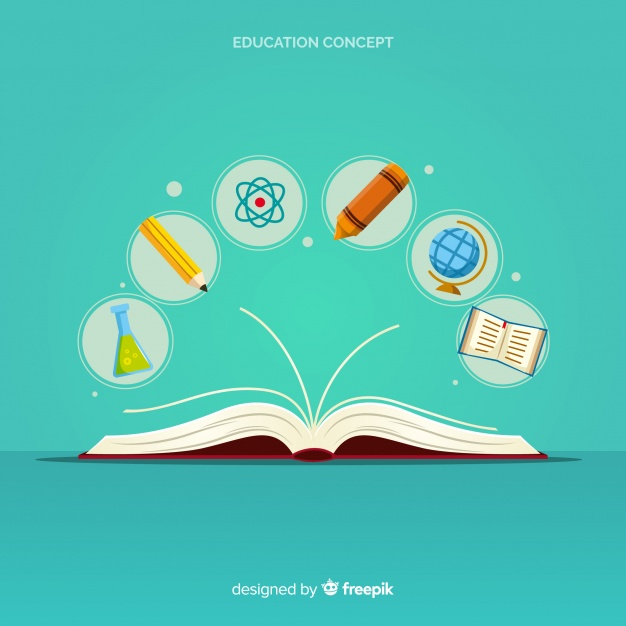 Для того чтобы хорошо сдать экзамен, нужно быть уверенным в себе, в своих силах. Уверенность складывается из двух составляющих: из того, как ты себя чувствуешь и как выглядишь. Внутреннее состояние уверенности можно обрести с помощью техник самоподдержки и релаксации, которые можно найти в документе «Как подготовиться к экзамену». Как можно повысить свою уверенность? Прежде всего, очень важно вести себя уверенно. Когда ведешь себя уверенно, то и ощущение тоже меняется. Кроме того, у каждого есть свои собственные ресурсы, на которые можно опираться в стрессовой ситуации.Психологический факторНегативная установкаПозитивная установка1. Негативная  установка на экзаменУ меня ничего не получится.Я надеюсь и верю, что у меня все получится.Правило №1. Если не можешь изменить ситуацию, измени отношение к ней.2. Негативное отношение к себе.Я бездарь и неудачник.Я уважаю и люблю себя. Правило №2. Экзамен - не конец жизни.  Я - это не только экзамен3. Стремление быть совершенным.Я НЕ имею права на ошибку. Я обязан все делать на «отлично».Я обязан быть успешным.Каждый человек имеет право на ошибку.Я имею право иногда быть неуспешным.Правило № 3. Делай, что должен, и будь, что будет. Правило №4. Думай о задании, а не об оценке.